Īpašuma ,,Krievlejas”, zemes vienība “Bez adreses” ar kadastra apzīmējumu 7068 016 0079 Liezēres pagastā, Madonas novadā, iznomāšanaNekustamā īpašuma nomas maksa EUR 390,00 (trīs simti deviņdesmit eiro, 00 centi) gadā. Nekustamā īpašuma nomas maksa noteikta pamatojoties uz Madonas novada pašvaldības domes 20.04.2021. lēmumu Nr.156 (protokols Nr.9,16.p.) “Par lauksaimniecības zemes nomas pakalpojuma maksas cenrāža apstiprināšanu”. Nomas maksa norādīta bez pievienotās vērtības nodokļa.Iznomāšanas mērķis – lauksaimniecībaJa uz zemes vienības nomu pieteiksies vairāk nekā viens pretendents, tiks rīkota nomas tiesību izsole un to izsludinās atsevišķi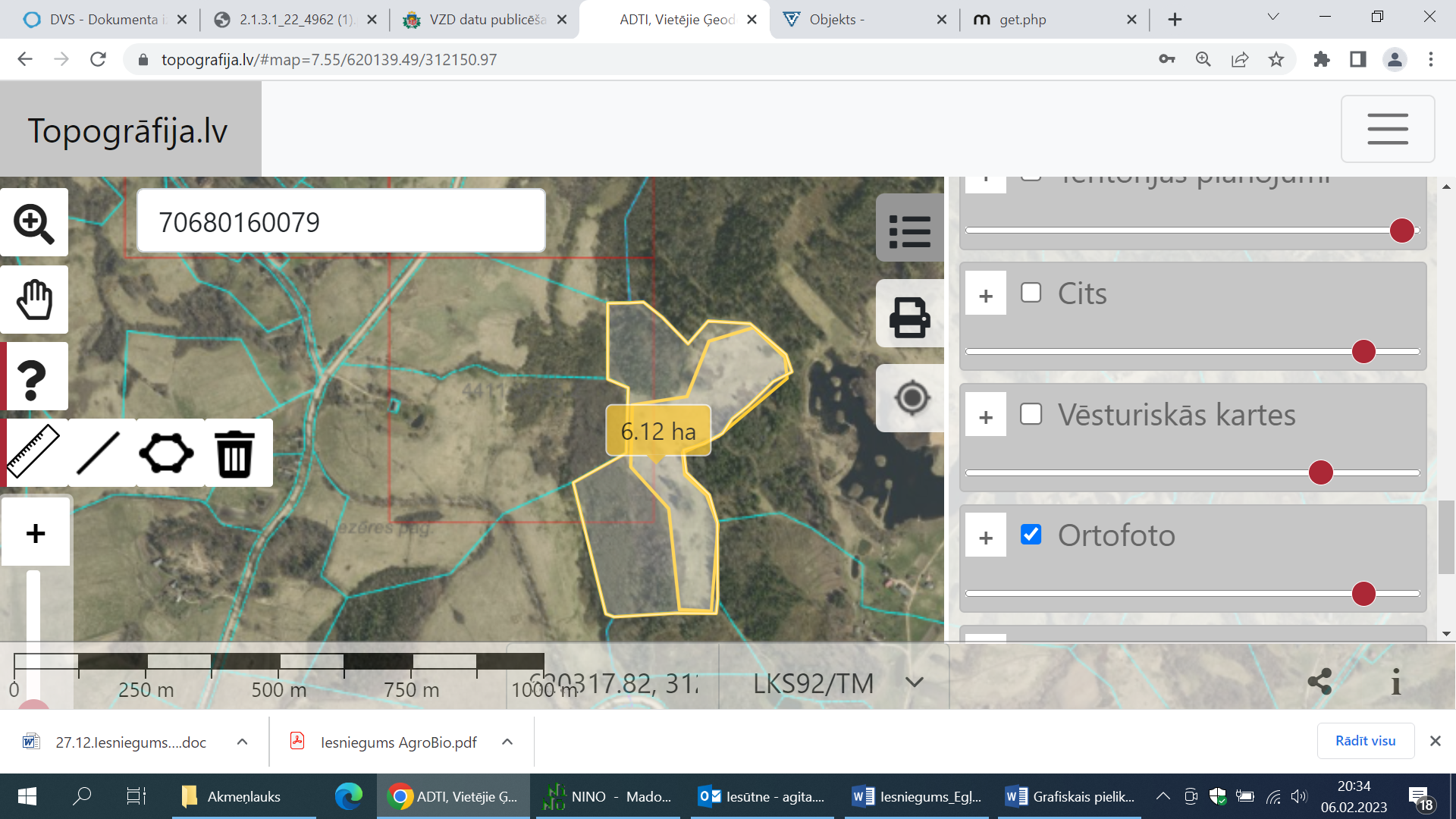 Zemesgabals: iznomājamā platība 6,0 haNekustamā īpašuma sastāvs: sastāv no  zemes vienības  ar kadastra apzīmējumu 7068 016 0079 Statuss: Pašvaldībai piekritīga zeme Lietošanas mērķis – zeme, uz kuras galvenā saimnieciskā darbība ir lauksaimniecībaApgrūtinājumi: nav noteikti